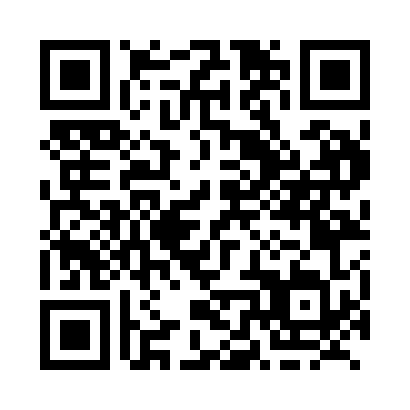 Prayer times for Fleurant, Quebec, CanadaMon 1 Jul 2024 - Wed 31 Jul 2024High Latitude Method: Angle Based RulePrayer Calculation Method: Islamic Society of North AmericaAsar Calculation Method: HanafiPrayer times provided by https://www.salahtimes.comDateDayFajrSunriseDhuhrAsrMaghribIsha1Mon2:304:3012:305:588:2910:292Tue2:304:3112:305:588:2910:293Wed2:314:3112:305:588:2810:294Thu2:314:3212:305:588:2810:295Fri2:324:3312:305:588:2710:296Sat2:324:3412:305:588:2710:297Sun2:324:3412:315:578:2710:288Mon2:334:3512:315:578:2610:289Tue2:334:3612:315:578:2510:2810Wed2:344:3712:315:578:2510:2811Thu2:344:3812:315:568:2410:2812Fri2:354:3912:315:568:2310:2713Sat2:364:4012:315:568:2310:2714Sun2:364:4112:325:558:2210:2715Mon2:374:4212:325:558:2110:2516Tue2:394:4312:325:548:2010:2317Wed2:414:4412:325:548:1910:2218Thu2:434:4512:325:538:1810:2019Fri2:454:4612:325:538:1710:1820Sat2:474:4712:325:528:1610:1621Sun2:494:4912:325:528:1510:1422Mon2:514:5012:325:518:1410:1223Tue2:534:5112:325:508:1310:1024Wed2:554:5212:325:508:1210:0825Thu2:574:5312:325:498:1010:0626Fri2:594:5512:325:488:0910:0427Sat3:014:5612:325:488:0810:0228Sun3:044:5712:325:478:069:5929Mon3:064:5812:325:468:059:5730Tue3:085:0012:325:458:049:5531Wed3:105:0112:325:448:029:53